Suwałki, 21 grudnia 2021 roku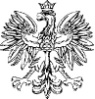 PROKURATURA OKRĘGOWAW SUWAŁKACHul. Pułaskiego 2616-400 Suwałki,tel./fax 87 562 86 88, cent. 87 562 86 00e-mail: biuro.podawcze.posuw@prokuratura.gov.pl	3005-7.262.11.2021INFORMACJA Z WYBORU NAJKORZYSTNIEJSZEJ OFERTY„Dostawa fabrycznie nowych komputerów stacjonarnych, akcesoriów komputerowych 
i oprogramowania dla Prokuratury Okręgowej w Suwałkach oraz podległych prokuratur rejonowych okręgu suwalskiego”W wyniku zapytania ofertowego otrzymano 5 ofert następujących Wykonawców:ACTIWA, ul. Grabieniec 18 lok. 49, 91-149 Łódź ;Prime Computers, ul. Kraszewskiego 15A, 50-229 Wrocław;Centrum Informatyczne PolSoft s.c., ul. Bukowiecka 92, 03-893 Warszawa;OPTINEX Zbigniew Walicki, ul. Jonkajtysa 4, 16-300 Augustów;NBIT Jarosław Jenczmionka Sp. z o.o., ul. Plebańska 3/8, 44-100 Gliwice.Wykonawcy spełniający wymagania ofertowe zaoferowali następujący ceny:W wyniku przeprowadzonego rozeznania rynku ustalono, iż najkorzystniejszą ofertę złożył Wykonawca:ACTIWA, ul. Grabieniec 18 lok. 49, 91-149 Łódź,oferujący wykonanie całego przedmiotu zamówienia za łączną cenę 53 319,27 zł.Uzasadnienie wyboru Wykonawcy: najkorzystniejsza cena.Sporządził:Paweł MazurkiewiczStażystaLp.Dane wykonawcy: nazwa i adresCena oferty bruttoLiczba pkt za cenę1. ACTIWA, 
ul. Grabieniec 18 lok. 49, 91-149 Łódź53 319,27 zł100,002.               Prime Computers, 
ul. Kraszewskiego 15A, 50-229 Wrocław55 723,92 zł95,683.Centrum Informatyczne PolSoft s.c.,
ul. Bukowiecka 92, 03-893 Warszawa 62 317,95 zł85,564.               OPTINEX Zbigniew Walicki,
ul. Jonkajtysa 4, 16-300 Augustów62 740,00 zł84,985.               NBIT Jarosław Jenczmionka Sp. z o.o.,
ul.Plebańska 3/8, 44-100 Gliwice57 875,68 zł92,13ZatwierdzonoProkurator OkręgowyAnna Kolesińska-SorokaPodpis zgodny